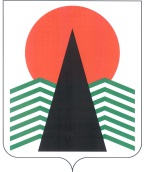 АДМИНИСТРАЦИЯ  НЕФТЕЮГАНСКОГО  РАЙОНАпостановлениег.НефтеюганскО внесении изменений в постановление администрацииНефтеюганского района от 22.11.2016 № 2064-па «О Совете представителей коренных малочисленных народов Севера при Главе Нефтеюганского района» В связи с кадровыми изменениями п о с т а н о в л я ю: Внести изменения в приложение № 2 к постановлению администрации Нефтеюганского района от 22.11.2016 № 2064-па «О Совете представителей коренных малочисленных народов Севера при Главе Нефтеюганского района», изложив наименование должности секретаря Совета в следующей редакции: «специалист-эксперт комитета по делам народов Севера, охраны окружающей среды и водных ресурсов администрации Нефтеюганского района».Настоящее постановление подлежит размещению на официальном сайте органов местного самоуправления Нефтеюганского района. Контроль за выполнением постановления возложить на первого 
заместителя главы Нефтеюганского района С.А.Кудашкина.Глава района 					 		Г.В.Лапковская28.12.2017№ 2508-па№ 2508-па